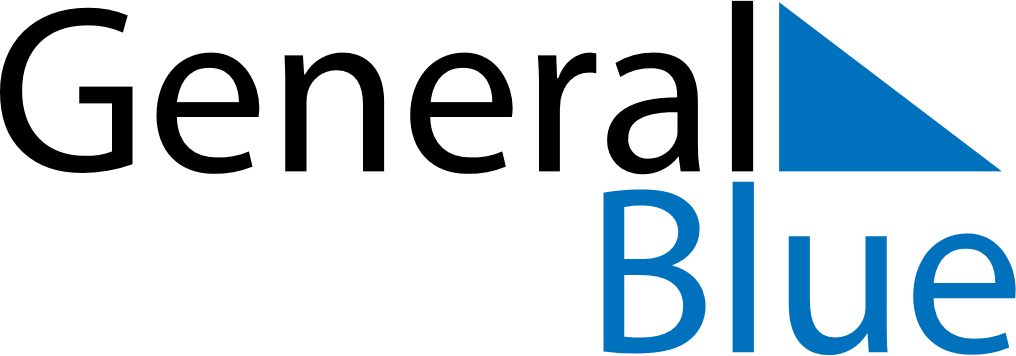 November 2024November 2024November 2024November 2024November 2024November 2024Lomza, Podlasie, PolandLomza, Podlasie, PolandLomza, Podlasie, PolandLomza, Podlasie, PolandLomza, Podlasie, PolandLomza, Podlasie, PolandSunday Monday Tuesday Wednesday Thursday Friday Saturday 1 2 Sunrise: 6:30 AM Sunset: 4:00 PM Daylight: 9 hours and 30 minutes. Sunrise: 6:32 AM Sunset: 3:58 PM Daylight: 9 hours and 26 minutes. 3 4 5 6 7 8 9 Sunrise: 6:33 AM Sunset: 3:56 PM Daylight: 9 hours and 22 minutes. Sunrise: 6:35 AM Sunset: 3:54 PM Daylight: 9 hours and 18 minutes. Sunrise: 6:37 AM Sunset: 3:52 PM Daylight: 9 hours and 15 minutes. Sunrise: 6:39 AM Sunset: 3:51 PM Daylight: 9 hours and 11 minutes. Sunrise: 6:41 AM Sunset: 3:49 PM Daylight: 9 hours and 7 minutes. Sunrise: 6:43 AM Sunset: 3:47 PM Daylight: 9 hours and 4 minutes. Sunrise: 6:45 AM Sunset: 3:45 PM Daylight: 9 hours and 0 minutes. 10 11 12 13 14 15 16 Sunrise: 6:47 AM Sunset: 3:44 PM Daylight: 8 hours and 57 minutes. Sunrise: 6:48 AM Sunset: 3:42 PM Daylight: 8 hours and 53 minutes. Sunrise: 6:50 AM Sunset: 3:40 PM Daylight: 8 hours and 50 minutes. Sunrise: 6:52 AM Sunset: 3:39 PM Daylight: 8 hours and 46 minutes. Sunrise: 6:54 AM Sunset: 3:37 PM Daylight: 8 hours and 43 minutes. Sunrise: 6:56 AM Sunset: 3:36 PM Daylight: 8 hours and 39 minutes. Sunrise: 6:58 AM Sunset: 3:34 PM Daylight: 8 hours and 36 minutes. 17 18 19 20 21 22 23 Sunrise: 6:59 AM Sunset: 3:33 PM Daylight: 8 hours and 33 minutes. Sunrise: 7:01 AM Sunset: 3:32 PM Daylight: 8 hours and 30 minutes. Sunrise: 7:03 AM Sunset: 3:30 PM Daylight: 8 hours and 27 minutes. Sunrise: 7:05 AM Sunset: 3:29 PM Daylight: 8 hours and 24 minutes. Sunrise: 7:07 AM Sunset: 3:28 PM Daylight: 8 hours and 21 minutes. Sunrise: 7:08 AM Sunset: 3:26 PM Daylight: 8 hours and 18 minutes. Sunrise: 7:10 AM Sunset: 3:25 PM Daylight: 8 hours and 15 minutes. 24 25 26 27 28 29 30 Sunrise: 7:12 AM Sunset: 3:24 PM Daylight: 8 hours and 12 minutes. Sunrise: 7:13 AM Sunset: 3:23 PM Daylight: 8 hours and 9 minutes. Sunrise: 7:15 AM Sunset: 3:22 PM Daylight: 8 hours and 7 minutes. Sunrise: 7:17 AM Sunset: 3:21 PM Daylight: 8 hours and 4 minutes. Sunrise: 7:18 AM Sunset: 3:20 PM Daylight: 8 hours and 2 minutes. Sunrise: 7:20 AM Sunset: 3:19 PM Daylight: 7 hours and 59 minutes. Sunrise: 7:21 AM Sunset: 3:19 PM Daylight: 7 hours and 57 minutes. 